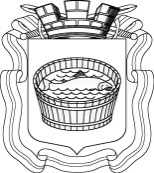 Ленинградская область                           Лужский муниципальный район Совет депутатов Лужского городского поселениячетвертого созываРЕШЕНИЕ                                                                              от    декабря 2020 года №                                                                          О бюджете муниципального образования Лужское городское поселение на 2021 год и на плановый период 2022 и 2023 годовВ соответствии с Федеральным законом от 06.10.2003 № 131-ФЗ «Об общих принципах организации местного самоуправления в Российской Федерации», руководствуясь Бюджетным кодексом Российской Федерации, Уставом Лужского городского поселения, Совет депутатов Лужского городского поселения РЕШИЛ:Основные характеристики местного бюджета Лужского городского поселения на 2021 год и на плановый период 2022 и 2023 годов Утвердить основные характеристики местного бюджета Лужского городского поселения на 2021 год:прогнозируемый общий объем доходов местного бюджета Лужского городского поселения на 2021 год в сумме 332 552 580,00 руб.;общий объем расходов местного бюджета Лужского городского поселения на 2021 год в сумме 341 398 028,66 руб.;прогнозируемый дефицит местного бюджета Лужского городского поселения на 2021 год в сумме 8 845 448,66 руб. Утвердить основные характеристики местного бюджета Лужского городского поселения на плановый период 2022 и 2023 годов:прогнозируемый общий объем доходов местного бюджета Лужского городского поселения на 2022 год в сумме 279 902 763,00 руб. и на 2023 год в сумме 286 247 621,00 руб.;общий объем расходов местного бюджета Лужского городского поселения на 2022 год в сумме 284 767 763,00 руб., в том числе условно утвержденные расходы в сумме 18 199 323,03 руб., и на 2023 год в сумме 290 670 321,00 руб., в том числе условно утвержденные расходы в сумме 18 734 819,82 руб.;прогнозируемый дефицит местного бюджета Лужского городского поселения на 2022 год в сумме 4 865 000,00 руб. и на 2023 год в сумме 4 422 700,00 руб. Доходы местного бюджета Лужского городского поселения Утвердить прогнозируемые поступления налоговых, неналоговых доходов и безвозмездных поступлений в местный бюджет Лужского городского поселения по кодам видов доходов на 2021 год и на плановый период 2022 и 2023 годов согласно приложению 1.Утвердить объем межбюджетных трансфертов, получаемых из других бюджетов бюджетной системы Российской Федерации на 2021 год и на плановый период 2022 и 2023 годов согласно приложению 2.Утвердить перечень и коды главных администраторов доходов местного бюджета Лужского городского поселения согласно приложению 3.Утвердить перечень и коды федеральных органов исполнительной власти – главных администраторов доходов местного бюджета Лужского городского поселения согласно приложению 4.Установить, что 25 процентов прибыли муниципальных унитарных предприятий Лужского городского поселения, остающейся после уплаты налогов и иных обязательных платежей, зачисляются в местный бюджет Лужского городского поселения.Бюджетные ассигнования местного бюджета Лужского городского поселения Утвердить:распределение бюджетных ассигнований по целевым статьям (муниципальным программам Лужского городского поселения и непрограммным направлениям деятельности), группам видов расходов, разделам и подразделам классификации расходов бюджетов на 2021 год и на плановый период 2022 и 2023 годов согласно приложению 5;распределение бюджетных ассигнований по разделам и подразделам классификации расходов бюджетов на 2021 год и на плановый период 2022 и 2023 годов согласно приложению 6;ведомственную структуру расходов местного бюджета Лужского городского поселения на 2021 год и на плановый период 2022 и 2023 годов согласно приложению 7.Утвердить объем бюджетных ассигнований муниципального дорожного фонда Лужского городского поселения:на 2021 год в сумме 51 821 900,00 руб.;на 2022 год в сумме 39 427 500,00 руб.;на 2023 год в сумме 39 229 500,00 руб.Утвердить резервный фонд администрации Лужского муниципального района Ленинградской области, исполняющей полномочия администрации Лужского городского поселения (далее по тексту – администрация Лужского муниципального района):на 2021 год в сумме 550 000,00 руб.;на 2022 год в сумме 550 000,00 руб.;на 2023 год в сумме 550 000,00 руб. Установить, что средства резервного фонда администрации Лужского муниципального района распределяются в соответствии с правовыми актами администрации Лужского муниципального района.Установить, что в порядках, установленных нормативными правовыми актами администрации Лужского муниципального района, предоставляются субсидии юридическим лицам (кроме некоммерческих организаций), индивидуальным предпринимателям, физическим лицам – производителям товаров, работ, услуг, в случаях, установленных настоящим решением, а именно в рамках непрограммных расходов:субсидии на компенсацию выпадающих доходов организациям, предоставляющим населению банные услуги по тарифам, не обеспечивающим возмещение издержек.Установить, что в соответствии с пунктом 8 статьи 217 Бюджетного кодекса Российской Федерации и статьей 30 Положения о бюджетном процессе в муниципальном образовании Лужское городское поселение Лужского муниципального района Ленинградской области, утвержденного решением Совета депутатов Лужского городского поселения от 27.08.2019 № 263, в ходе исполнения настоящего решения изменения в сводную бюджетную роспись местного бюджета Лужского городского поселения вносятся по следующим основаниям, связанным с особенностями исполнения местного бюджета Лужского городского поселения, без внесения изменений в настоящее решение:в случаях образования, переименования, реорганизации, ликвидации органов местного самоуправления, перераспределения их полномочий, а также проведения иных мероприятий по совершенствованию структуры органов местного самоуправления, в пределах общего объема средств, предусмотренных настоящим решением на обеспечение их деятельности;в случаях перераспределение бюджетных ассигнований между разделами, подразделами, целевыми статьями, видами расходов классификации расходов бюджетов в пределах общего объема бюджетных ассигнований, предусмотренных настоящим решением главному распорядителю бюджетных средств местного бюджета Лужского городского поселения, в случае создания (реорганизации) муниципального учреждения;в случаях распределения средств целевых межбюджетных трансфертов из федерального и областного бюджета, бюджета Лужского муниципального района Ленинградской области на осуществление отдельных целевых расходов на основании федеральных, областных законов и (или) правовых актов Правительства Российской Федерации, Правительства Ленинградской области, муниципальных правовых актов органов местного самоуправления Лужского муниципального района, а также заключенных соглашений;в случаях распределения средств целевых межбюджетных трансфертов из федерального и областного бюджета на финансовое обеспечение дорожной деятельности, а также получения безвозмездных поступлений от физических и юридических лиц на финансовое обеспечение дорожной деятельности, приводящих к изменению бюджетных ассигнований дорожного фонда Лужского городского поселения;в случаях увеличения бюджетных ассигнований 2021 года на оплату заключенных муниципальных контрактов на поставку товаров, выполнение работ, оказание услуг, подлежавших в соответствии с условиями этих муниципальных контрактов оплате в 2020 году, в объеме, не превышающем остатка не использованных на 1 января 2021 года бюджетных ассигнований на исполнение указанных муниципальных контрактов, приводящего к изменению бюджетных ассигнований дорожного фонда Лужского городского поселения;в случаях перераспределения бюджетных ассигнований между разделами, подразделами, целевыми статьями и видами расходов классификации расходов бюджетов на сумму, необходимую для выполнения условий софинансирования, установленных для получения субсидий и иных межбюджетных трансфертов, предоставляемых местному бюджету Лужского городского поселения из федерального и областного бюджета, в пределах объема бюджетных ассигнований, предусмотренных по соответствующей муниципальной программе Лужского городского поселения;в случаях перераспределения бюджетных ассигнований между разделами, подразделами, видами расходов классификации расходов бюджетов в целях выполнения условий соглашений по предоставлению субсидий и иных межбюджетных трансфертов из федерального и областного бюджета в пределах общего объема бюджетных ассигнований, предусмотренных настоящим решением главному распорядителю бюджетных средств местного бюджета Лужского городского поселения;в случаях перераспределения бюджетных ассигнований между главными распорядителями бюджетных средств местного бюджета Лужского городского поселения, разделами, подразделами, целевыми статьями, видами расходов классификации расходов бюджетов в пределах общего объема средств, предусмотренных настоящим решением для финансирования муниципальной программы Лужского городского поселения, после внесения изменений в указанную муниципальную программу;в случаях внесения Министерством финансов Российской Федерации изменений в Порядок формирования и применения кодов бюджетной классификации Российской Федерации в части отражения расходов по кодам разделов, подразделов, целевых статей, видов расходов классификации расходов бюджетов, а также приведения в соответствие с разъяснениями Министерства финансов Российской Федерации по применению бюджетной классификации Российской Федерации;в случаях перераспределения бюджетных ассигнований между разделами, подразделами, целевыми статьями, видами расходов классификации расходов бюджетов в пределах общего объема бюджетных ассигнований, предусмотренных настоящим решением главному распорядителю бюджетных средств местного бюджета Лужского городского поселения, на сумму денежных взысканий (штрафов) за нарушение условий договоров (соглашений) о предоставлении субсидий бюджетам муниципальных образований из областного бюджета, подлежащую возврату в областной бюджет;в случаях перераспределения бюджетных ассигнований между разделами, подразделами, целевыми статьями и видами расходов классификации расходов бюджетов на сумму, необходимую для уплаты штрафов (в том числе административных), пеней (в том числе за несвоевременную уплату налогов и сборов) на основании актов уполномоченных органов и должностных лиц по делам об административных правонарушениях, в пределах общего объема бюджетных ассигнований, предусмотренных главному распорядителю бюджетных средств местного бюджета Лужского городского поселения в текущем финансовом году;в случаях перераспределения бюджетных ассигнований между разделами, подразделами, целевыми статьями и видами расходов классификации расходов бюджетов на сумму, необходимую для уплаты налогов и иных обязательных платежей в бюджеты бюджетной системы Российской Федерации органами местного самоуправления и казенными учреждениями, в пределах общего объема бюджетных ассигнований, предусмотренных главному распорядителю средств местного бюджета Лужского городского поселения в текущем финансовом году.Особенности установления отдельных расходных обязательств и использования бюджетных ассигнований на обеспечение деятельности органов местного самоуправления Лужского городского поселения и муниципальных учреждений Лужского городского поселенияУстановить, что для расчета должностных окладов (окладов) работников муниципальных учреждений Лужского городского поселения за календарный месяц, в порядке, установленном муниципальными правовыми актами в сфере оплаты труда работников муниципальных учреждений Лужского городского поселения, с 1 января 2021 года применяется расчетная величина в размере 9 940 руб., с 1 сентября 2021 года – в размере 10 340 руб.Утвердить размер индексации месячных должностных окладов работников, замещающих должности, не являющиеся должностями муниципальной гражданской службы, в 1,04 раза с 1 сентября 2021 года.Утвердить размер индексации пенсии за выслугу лет муниципальным служащим в 1,04 раза с 1 сентября 2021 года.Утвердить расходы на обеспечение деятельности Совета депутатов Лужского городского поселения:на 2021 год в сумме 2 047 922,74 руб.;на 2022 год в сумме 2 093 587,69 руб.;на 2023 год в сумме 2 141 079,23 руб.Межбюджетные трансфертыУтвердить формы, цели и объем межбюджетных трансфертов, предоставляемых бюджету Лужского муниципального района Ленинградской области на 2021 год и на плановый период 2022 и 2023 годов в соответствии с приложением 8.Утвердить методику и расчет межбюджетных трансфертов, предоставляемых из местного бюджета Лужского городского поселения в бюджет Лужского муниципального района Ленинградской области на исполнение переданных полномочий по осуществлению внешнего муниципального финансового контроля согласно приложению 9.Муниципальный внутренний долг Лужского городского поселения. Муниципальные внутренние заимствования Лужского городского поселенияУтвердить верхний предел муниципального внутреннего долга Лужского городского поселения:на 1 января 2022 года в сумме 10 876 192,00 руб., в том числе муниципальные гарантии Лужского городского поселения 0,00 руб.;на 1 января 2023 года в сумме 8 157 144,00 руб., в том числе муниципальные гарантии Лужского городского поселения 0,00 руб.;на 1 января 2024 года в сумме 5 438 096,00 руб., в том числе муниципальные гарантии Лужского городского поселения 0,00 руб.Утвердить Программу муниципальных внутренних заимствований Лужского городского поселения на 2021 год и на плановый период 2022 и 2023 годов согласно приложению 10.Утвердить объем расходов на обслуживание муниципального долга Лужского городского поселения на 2021 год в сумме 14 049,66 руб., на 2022 год в сумме 11 330,61 руб., на 2023 год в сумме 8 611,56 руб.Предоставить право осуществления муниципальных внутренних заимствований от имени муниципального образования Лужское городское поселение Лужского муниципального района Ленинградской области в 2021-2023 годах администрации Лужского муниципального района в порядке, установленном бюджетным законодательством Российской Федерации, и в соответствии с Программой муниципальных внутренних заимствований Лужского городского поселения на 2021 год и на плановый период 2022 и 2023 годы с учетом предельной величины муниципального долга Лужского городского поселения.Установить, что привлекаемые в 2021-2023 годах заемные средства направляются на финансирование дефицита местного бюджета Лужского городского поселения, на покрытие временных кассовых разрывов, возникающих при исполнении местного бюджета, а также для погашения муниципального долга Лужского городского поселения, если иное не предусмотрено федеральным законодательством.Бюджетные инвестиции в объекты муниципальной собственности Лужского городского поселенияУтвердить бюджетные инвестиции в объекты муниципальной собственности Лужского городского поселения, в том числе:на оказание поддержки гражданам, пострадавшим в результате пожара муниципального жилищного фондана 2021 год в сумме 283 398,30 руб.;на 2022 год в сумме 283 398,30 руб.;на 2023 год в сумме 283 398,30 руб.на строительство объектов газификации (в том числе проектно-изыскательские работы) собственности муниципальных образований    на 2021 год в сумме 7 427 220,00 руб.;на 2022 год в сумме 3 942 060,00 руб.;на 2023 год в сумме 3 864 060,00 руб.на обеспечение устойчивого сокращения непригодного для проживания жилого фондана 2021 год в сумме 4 105 578,59 руб.;на 2022 год в сумме 5 285 888,61 руб.;на 2023 год в сумме 5 897 785,08 руб.Бюджетные ассигнования на осуществление бюджетных инвестиций в объекты муниципальной собственности Лужского городского поселения отражаются в составе ведомственной структуры расходов местного бюджета по муниципальным программам и непрограммным расходам по соответствующим кодам бюджетной классификации. Источники внутреннего финансирования дефицита местного бюджета Лужского городского поселения8.1.	Утвердить источники внутреннего финансирования дефицита местного бюджета Лужского городского бюджета на 2021 год на плановый период 2022 и 2023 годов согласно приложению 11.8.2.	Утвердить перечень главных администраторов источников внутреннего финансирования дефицита местного бюджета Лужского городского поселения согласно приложению 12.Вступление в силу настоящего решенияНастоящее решение вступает в силу с 1 января 2021 года после официального опубликования.Глава Лужского городского поселения,исполняющий полномочия председателя Совета депутатов	                                                                                  В.А. Голуб Разослано: КФ, редакция газеты «Лужская правда», прокуратура.Согласовано:И.о. главы администрацииЛужского муниципального района                ______________   А.В. ГолубевПредседатель комитета финансовЛужского муниципального района               ______________   Ю.Б. КудрявцеваЗаведующий юридическим отделомадминистрации Лужского муниципального района     ______________  О.В. Лаас                                    Проект подготовлен «13» ноября 2020 годаИсполнитель:Начальник (заведующий) секторабюджетного планирования Лужского городского поселенияПрохорова О.А.тел. (81372) 2-07-48   Проект сдан в Совет депутатовЛужского городского поселенияЛужского муниципального районаЛенинградской области «13» ноября 2020 года                   Принято Советом депутатовЛужского городского поселенияЛужского муниципального районаЛенинградской области «    » ____________  2020 года    ___________________          ______________________         (подпись)                        (расшифровка подписи)